NATIONAL ASSEMBLY QUESTION FOR WRITTEN REPLYQUESTION NUMBER: 1045DATE OF PUBLICATION:  MARCH 2016Mr E J Marais (DA) to ask the Minister of Communications:Whether she, her department and/or any entities reporting to her (a) awarded any tenders to and/or (b) concluded any contracts and/or financial transactions with (i) Sahara Holdings, (ii) Oakbay Investments, (iii) The New Age Media, (iv) Vusizwe Media, (v) Mabengela, (vi) Islandsite Investments 255, (vii) Afripalm Horizons Stakes, (viii) Dunrose Investments and/or (ix) JIC Mining Services since 1 May 2014; if so, (aa) which company or entity, (bb) what are the relevant details of the value of each specified tender, contract and/or financial transaction and (cc) what are the names of the companies who were unsuccessful for each specified tender, contract and/or financial transaction that was awarded? NW1177EREPLY: MINISTER OF COMMUNICATIONSDoC and GCIS: (a) 	Both the Department of Communications and GCIS - considering shared 	procurement systems in the initial year of the DoC’s operation - have not 	entered into contracts with the above mentioned companies since 1 May 2014,	outside of normal procurement transactions. (b)	Yes, the Departments transacted with TNA Media to procure advertising. 	Payments made are detailed below:ICASA has not (a) awarded any tenders to and/or (b) concluded any contracts and/or financial transactions with (i) Sahara Holdings, (ii) Oakbay Investments, (iii) The New Age Media, (iv) Vusizwe Media, (v) Mabengela, (vi) Islandsite Investments 255, (vii) Afripalm Horizons Stakes, (viii) Dunrose Investments and/or (ix) JIC Mining Services since 1 May 2014. MDDA has not (a) awarded any tenders to and/or (b) concluded any contracts and/or financial transactions with (i) Sahara Holdings, (ii) Oakbay Investments, (iii) The New Age Media, (iv) Vusizwe Media, (v) Mabengela, (vi) Islandsite Investments 255, (vii) Afripalm Horizons Stakes, (viii) Dunrose Investments and/or (ix) JIC Mining Services since 1 May 2014. South African Broadcasting Corporation (SABC): (a) 	SABC has not awarded any tenders to (i) Sahara Holdings, (ii) Oakbay 	Investments, (iii) The New Age Media, (iv) Vusizwe Media, (v) Mabengela, (vi) 	Islandsite Investments 255, (vii) Afripalm Horizons Stakes, (viii) Dunrose 	Investments and/or (ix) JIC Mining Services since 1 May 2014.(b) 	SABC concluded contracts with The New Age Media for Newspaper 	subscriptions at a cost of R733,930 since 1 May 2014.Brand South Africa has not (a) awarded any tenders to and/or (b) concluded any contracts and/or financial transactions with (i) Sahara Holdings, (ii) Oakbay Investments, (iii) The New Age Media, (iv) Vusizwe Media, (v) Mabengela, (vi) Islandsite Investments 255, (vii) Afripalm Horizons Stakes, (viii) Dunrose Investments and/or (ix) JIC Mining Services since 1 May 2014.Film and Publications Board has not (a) awarded any tenders to and/or (b) concluded any contracts and/or financial transactions with (i) Sahara Holdings, (ii) Oakbay Investments, (iii) The New Age Media, (iv) Vusizwe Media, (v) Mabengela, (vi) Islandsite Investments 255, (vii) Afripalm Horizons Stakes, (viii) Dunrose Investments and/or (ix) JIC Mining Services since 1 May 2014.MR NN MUNZHELELEDIRECTOR GENERAL [ACTING]DEPARTMENT OF COMMUNICATIONSDATE:MR D LIPHOKODIRECTOR GENERAL [ACTING]GOVERNMENT COMMUNICATION AND INFORMATION SYSTEM DATE:MS AF MUTHAMBI (MP)MINISTER OF COMMUNICATIONSDATE: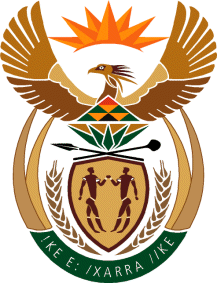 MINISTRY: COMMUNICATIONS
REPUBLIC OF SOUTH AFRICAPrivate Bag X 745, Pretoria, 0001, Tel: +27 12 473 0164   Fax: +27 12 473 0585Tshedimosetso House,1035 Francis Baard Street, Tshedimosetso House, Pretoria, 1000DEPARTMENTFISCAL 2011-2012INVOICE AMOUNT GCISProtection of Information Bill R132 526.37SONAR153 900.00SONAR1 700 000.00Information Dissemination R874 888.00GCIS Total R2 861 314.37FISCAL 2012-2013INVOICE AMOUNT GCISNational Orders R450 000.00Orders of Companions of OR Tambo R77 319.00SONAR893 475.29State Funeral R92 836.93GCIS Total R1 513 631.12FISCAL 2013-2014 INVOICE AMOUNTMandela Memorial Campaign: State Funeral R62 928.00Recruitment R50 068.80SONAR821 128.32GCIS TotalR934 125.12FISCAL 2014-2015INVOICE AMOUNT Government Communication and Information System (GCIS)Database registrationR 14 945.40Profiling CampaignR 720 990.72RecruitmentR 301 195.75Recruitment Phase 3R 57 078.43SONA 2014R 100 137.60SONA 2015R 101 888.64GCIS TotalR 1 296 236.54FISCAL 2015/2016GCISSONA 2016R 145 555.20Voter EducationR 81 874.80GCIS TotalR227 430.00